Find each union or intersection. Let A = {0, 2, 4, 6, 8}, B ={x | x is a positive even integer less than 12}, C = {1, 2, 4, 7}, and D = {–3, 2}.1. A  B	2. A ∩ C3. A ∩ D	4. B  C5. B ∩ D	6. C  D7. A ∩ B ∩ C	8. D  C  BDraw a Venn diagram to represent the union and intersection of these sets.9. Let A = {a, b, c, d, e}, B = {a, b, c}, and C = {b, m, n, p}.10. Let E = {all negative even integers},
F = {all negative integers greater than or equal to –10}, and G = {–4, –2, 0, 2, 4}. 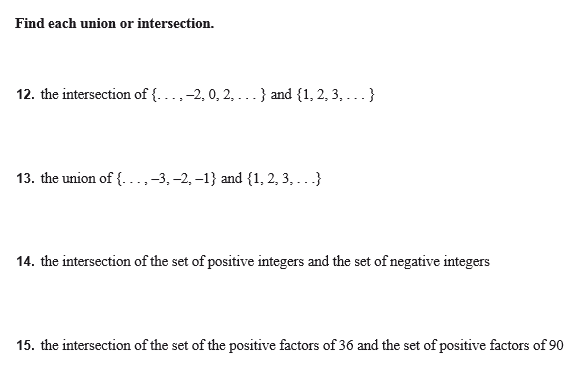 